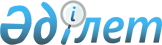 Алға ауданы бойынша мектепке дейінгі тәрбие мен оқытуға мемлекеттік білім беру тапсырысын, ата-ана төлемақысының мөлшерін бекіту туралы
					
			Күшін жойған
			
			
		
					Ақтөбе облысы Алға ауданы әкімдігінің 2020 жылғы 10 сәуірдегі № 127 қаулысы. Ақтөбе облысының Әділет департаментінде 2020 жылғы 10 сәуірде № 7045 болып тіркелді. Күші жойылды - Ақтөбе облысы Алға ауданы әкімдігінің 2021 жылғы 26 наурыздағы № 127 қаулысымен
      Ескерту. Күші жойылды - Ақтөбе облысы Алға ауданы әкімдігінің 26.03.2021 № 127 қаулысымен (01.01.2021 бастап қолданысқа енгізіледі).
      Қазақстан Республикасының 2001 жылғы 23 қаңтардағы "Қазақстан Республикасындағы жергілікті мемлекеттік басқару және өзін-өзі басқару туралы" Заңының 31 бабына, Қазақстан Республикасының 2007 жылғы 27 шілдедегі "Білім туралы" Заңының 6 бабы 4 тармағының 8-1) тармақшасына және 62 бабының 6 тармағына сәйкес, Алға ауданының әкімдігі ҚАУЛЫ ЕТЕДІ:
      1. Алға ауданы бойынша мектепке дейінгі тәрбие мен оқытуға мемлекеттік білім беру тапсырысын, ата-ана төлемақысының мөлшері осы қаулының қосымшасына сәйкес бекітілсін.
      2. Алға ауданы әкімдігінің 2019 жылғы 6 наурыздағы № 100 "Алға ауданы бойынша мектепке дейінгі тәрбие мен оқытуға мемлекеттік білім беру тапсырысын, ата-ана төлемақысының мөлшерін бекіту туралы" қаулысының (Нормативтік құқықтық актілерді мемлекеттік тіркеу Тізілімінде № 5990 болып тіркелген, 2019 жылғы 20 наурызда Қазақстан Республикасы нормативтік құқықтық актілерінің электрондық түрдегі Эталондық бақылау банкінде жарияланған) күші жойылды деп танылсын.
      3. "Алға аудандық білім бөлімі" мемлекеттік мекемесі заңнамада белгіленген тәртіппен:
      1) осы қаулыны Ақтөбе облысының Әділет департаментінде мемлекеттік тіркеуді;
      2) осы қаулыны Алға ауданы әкімдігінің интернет-ресурсына орналастыруды қамтамасыз етсін.
      4. Осы қаулының орындалуын бақылау аудан әкімінің орынбасары Ә. Қонжарға жүктелсін.
      5. Осы қаулы алғаш ресми жарияланған күннен бастап қолданысқа енгізіледі және 2020 жылғы 1 қаңтарынан бастап туындаған құқықтық қатынастарға таралады. Алға ауданы бойынша мектепке дейінгі тәрбие мен оқытуға мемлекеттік білім беру тапсырысы, ата-ана төлемақысының мөлшері
					© 2012. Қазақстан Республикасы Әділет министрлігінің «Қазақстан Республикасының Заңнама және құқықтық ақпарат институты» ШЖҚ РМК
				
      Алға ауданының әкімі 

М. Аккагазов
Алға ауданының әкімдігінің 2020 жылғы 10 сәуірдегі № 127 қаулысына қосымша
№
Мектепке дейінгі тәрбие және оқыту ұйымдарының атауы
Мектепке дейінгі тәрбие және оқыту ұйымдарының тәрбиеленушілер саны
Бір тәрбиеленушіге айына жұмсалатын шығындардың орташа құны /теңге/
Мектепке дейінгі тәрбие және оқыту ұйымдарындағы ата-ана төлемақысының бір күнге мөлшері /теңге/
№
Мектепке дейінгі тәрбие және оқыту ұйымдарының атауы
Балабақша
Балабақша
Балабақша
қалалық жерде орналасқан
қалалық жерде орналасқан
қалалық жерде орналасқан
қалалық жерде орналасқан
қалалық жерде орналасқан
1
"Ақтөбе облысы, Алға ауданы, Алға қаласы әкімінің аппараты" мемлекеттік мекемесінің "№1 "Еркетай" бөбекжай балабақшасы" мемлекеттік коммуналдық қазыналық кәсіпорыны
320
35065
450
2
"Ақтөбе облысы, Алға ауданы, Алға қаласы әкімінің аппараты" мемлекеттік мекемесінің "№2 "Айгөлек" бөбекжай балабақшасы" мемлекеттік коммуналдық қазыналық кәсіпорыны
112
37557
450
3
"Ақтөбе облысы, Алға ауданы, Алға қаласы әкімінің аппараты" мемлекеттік мекемесінің "№3 "Гүлдер" Алға балалар бақшасы" мемлекеттік коммуналдық қазыналық кәсіпорыны
60
81053
450
4
"Ақтөбе облысы, Алға ауданы, Алға қаласы әкімінің аппараты" мемлекеттік мекемесінің №4 "Балбөбек" бөбекжай балабақшасы" мемлекеттік коммуналдық қазыналық кәсіпорыны
280
33866
450
5
"Қасиет-АБИ" жауапкершілігі шектеулі серіктестігі
180
28800
450
6
"НҰР БАЛА БИ" жауапкершілігі шектеулі серіктестігі
161
28800
450
ауылдық жерде орналасқан
ауылдық жерде орналасқан
ауылдық жерде орналасқан
ауылдық жерде орналасқан
ауылдық жерде орналасқан
7
"Ақтөбе облысы Алға ауданы Тамды ауылдық округі әкімінің аппараты" мемлекеттік мекемесінің "Жұлдыз-ай" Тамды бөбекжай -балабақшасы" мемлекеттік коммуналдық қазыналық кәсіпорыны
50
72113
400
8
"Ақтөбе облысы Алға ауданы Бестамақ ауылдық округі әкімінің аппараты" мемлекеттік мекемесінің "Болашақ" Бестамақ балалар бақшасы" мемлекеттік коммуналдық қазыналық кәсіпорыны
156
38982
400
9
"Ақтөбе облысы Алға ауданы Маржанбұлақ ауылдық округі әкімінің аппараты" мемлекеттік мекемесінің "Балапан" Маржанбұлақ балабақшасы" мемлекеттік коммуналдық қазыналық кәсіпорыны
80
38757
400
10
"Ақтөбе облысы Алға ауданы Тоқмансай ауылдық округі әкімінің аппараты" мемлекеттік мекемесінің "Айналайын" Тоқмансай бөбекжай -балабақшасы" мемлекеттік коммуналдық қазыналық кәсіпорыны
50
55803
400
11
"Еркебұлан- Т" жауапкершілігі шектеулі серіктестігі
60
28800
400
12
"ТӘТТІ БАЛА" жауапкершілігі шектеулі серіктестігі
20
28800
400
13
ЖУЛБАЕВ РУСТЕМ САМАТОВИЧ жеке кәсіпкер
50
28800
400